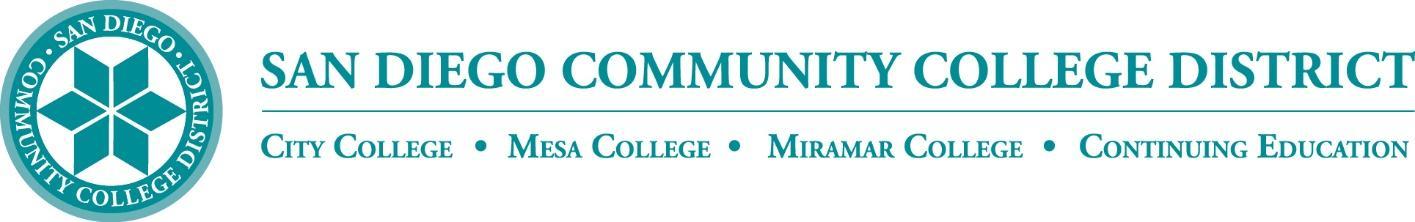 CURRICULUM COMMITTEEDRAFT MEETING AGENDASan Diego Miramar CollegeCurriculum CommitteeSeptember 7, 2022 – 2:30-4:30 PM - https://sdccd-edu.zoom.us/j/96691399291 (password: crc)Members: Jon Alva; Matthew Cain; Melanie Cordero; Evelyn Escalante-Ruiz; Isabella Feldman; MaryAnn Guevarra; Helen Houillion; Eli Jed Manalastas; Max Moore*; Kelly Morelewski*; Michael Odu; Paul Chlapecka; Mara Palma-Sanft; Wayne Sherman; Christopher M. Silva; Alex Stiller-Shulman*Permanent GuestsApproval of agendaIntroductions Approval of minutes from last meetingApproval of consent agendaCourse proposalsNew coursesActivationsDeactivationsENGL 042 College Reading and Study Skills IMiramar * (Miramar-originating)ENGL 043 English ReviewMiramar * (Miramar-originating)Distance Learning - No Other ActionPHYS 125 General PhysicsMiramar * (Miramar-originating)PHYS 126 General Physics IIMiramar * (Miramar-originating)PHYS 180A General Physics IMiramar * (Miramar-originating)PHYS 180B General Physics IIMiramar * (Miramar-originating)PHYS 195 MechanicsMiramar * (Miramar-originating)PHYS 196 Electricity and MagnetismMiramar * (Miramar-originating)RevisionsCHEM 200 General Chemistry I - LectureCity, Mesa, Miramar * (Miramar-originating)CHEM 200L General Chemistry I - LaboratoryCity, Mesa, Miramar * (Miramar-originating)CHEM 201 General Chemistry II - LectureCity, Mesa, Miramar * (Miramar-originating)CHEM 201L General Chemistry II - LaboratoryMesa, Miramar, City * (Miramar-originating)CISC 179 Introduction to Python ProgrammingCity, Mesa, Miramar * (Mesa-originating)EMGM 105A Emergency Medical Technician - National RegistryMiramar * (Miramar-originating)ENGL 031 Academic LiteracyCity, Mesa, Miramar * (Mesa-originating)EXSC 242B Care and Prevention of InjuriesCity, Mesa, Miramar * (Mesa-originating)PHIL 100 Logic and Critical ThinkingCity, Mesa, Miramar * (Miramar-originating)PHYS 125 General PhysicsCity, Mesa, Miramar * (Miramar-originating)Award ProposalsNew awardsTitle: Hawthorne Technician Apprenticeship (HTAP) ***Certificate of Achievement***Miramar * (Miramar-originating)Title: Hawthorne Technician Apprenticeship (HTAP) ***Associate of Science Degree***Miramar * (Miramar-originating)DeactivationsRevisionsOther businessEthnic Studies GE requirementAB 928 Singular GE PathwayDr. Shelly Hess (with Curriculum Services): Annual Presentation for 9/21New CIC Catalog Deadline is Sep 22, 2022 (for Fall 2024 catalog)Next Scheduled Meeting:Wednesday, 9/21, at 2:30 PMReportsVice President of InstructionEvaluatorsArticulation OfficerCurriculum ChairRoundtableConsent AgendaFYIs - Proposals for courses or awards not offered at Miramar, or distance education at our sister collegesNew coursesARTF 208B Ceramic Production IICity * (City-originating)Course activationsCourse deactivationsPHYN 215 Introduction to Teaching ScienceMesa * (Mesa-originating)Course reactivationsDistance education at CityDistance education at MesaNew awardsTitle: Information and Communication Technology ***Certificate of Performance***Mesa * (Mesa-originating)Title: Microsoft Excel Essentials ***Certificate of Performance***City * (City-originating)Title: Microsoft Office Essentials ***Certificate of Performance***City * (City-originating)Award deactivationsTitle: Business Administration ***Associate in Science for Transfer Degree***Mesa * (Mesa-originating)Award revisionsTitle: Mental Health Work ***Certificate of Achievement***City * (City-originating)
